FINAL Project InstructionsDate Submitted:	June 26, 2014Platform:	NOAA Ship Oscar DysonProject Number:	DY-14-08 (OMAO)Project Title:	BASIS, EMA/FOCIProject Dates:	 August 17, 2014 to October 6, 2014Prepared by:	________________________	Dated: __________________	Alex G. Andrews	Chief Scientist	Ecosystem Monitoring and Assessment ProgramApproved by:	________________________	Dated: __________________	Edward V. Farley, Jr. 	Program Manager	Ecosystem Monitoring and Assessment ProgramApproved by:	________________________	Dated: __________________	Phillip R. Mundy 	Director	Auke Bay Laboratories Approved by:	________________________	Dated: ________________		Captain Doug Baird, NOAA	Commanding Officer	Marine Operations Center – PacificI. 	Overview 	A.	Brief Summary and Project Period		Project Period:  August 17 – October 6, 2014		This research area is focused on improving and reducing uncertainty in stock assessment 			models of important commercial fish species in the Bering Sea through the collection of 			fisheries oceanographic indices.  Data from the survey will be used to test the hypothesis: 		H0:  In the eastern Bering Sea young-of-the-year (YOY) condition scaled by abundance is 		an accurate and precise predictor of walleye pollock recruitment and can be used for 			stock assessment purposes.	B.	Days at Sea (DAS)  Of the 47 DAS scheduled for this project, 47 DAS are funded by an OMAO allocation, 0 DAS are funded by a Line Office Allocation, 0 DAS are Program Funded, and 0 DAS are Other Agency funded.  This project is estimated to exhibit a high Operational Tempo. 	C.	Operating Area (include optional map/figure showing op area) 		Eastern Bering Sea (see Appendix 1, 2).	D.	Summary of Objectives Summary of Objectives:  Fisheries (surface, midwater, and beam trawls) and oceanographic survey to:  (1) Describe the community structure, biomass, energetic status, diets, and biological composition of epi-pelagic nekton including Pacific salmon, Pacific cod, age-0 pollock, jellyfish, herring, capelin and sand lance;(2) Conduct acoustic-midwater trawl activities including collection of echo integration and target strength data as well as directed midwater modified-Marinovich trawl hauls to convert the acoustic data to estimates of distribution and abundance for the dominant pelagic scatterers (e.g., Pacific cod, age-0 pollock, herring, capelin).(3) Compare and contrast pelagic and epi-pelagic fish communities and food web structure in the southeastern Bering Sea using surface and mid-water trawls; (4) Collect electronic oceanographic data including CTD (Conductivity-temperature-depth) vertical profiles of temperature, salinity, light transmission, chlorophyll a fluorescence, dissolved oxygen, possibly pH, photosynthetic available radiation (PAR). Continuously (along-track) collect sea surface temperature, salinity, chlorophyll a fluorescence data and above surface PAR (Hobo PAR sensor and data logger);  (5) Collect biological oceanographic samples (water and plankton) at trawl stations; i.e. zoo- and ichthyoplankton data using a 20 and 60 cm bongo samplers (oblique tow with 150 µm  and 505 µm nets, respectively to near bottom or 200 m), nutrients, chl-a, dissolved oxygen, salinity, particulate organic carbon, and possibly alkalinity samples using Niskin bottles attached to the carousel housing the CTD.  These samples are collected to yield environmental indices of the current status and trends in the Bering Sea ecosystem. (6)  Conduct beam trawls during nighttime hours for age 0 and age 1 flat- and demersal fishes.  Conduct benthic sampling at each beam trawl station with a Van Veen benthic grab to characterize associated sediments and infaunal assemblages.  Night operations also may include midwater trawls for target strength estimations. (7) Conduct Jellyfish sampling and experimentation to determine the diets and feeding rates of the dominant large jellyfish, Chrysaora melanaster, on fish eggs and larvae and on important fish prey (copepods, ichthyoplankton, euphausiids). Experiments will run in 24 hour intervals and require dipnetting of up to 250 individuals.(8) Collect and analyze phytoplankton samples for taxonomic information using a bench-top phytoplankton imaging system, and collect preserved phytoplankton taxa at a subset of stations.(9) Conduct primary production experiments with stable (non-radioactive) isotopes using deck-board incubators cooled with surface seawater.(10) PMEL and AFSC will conduct oceanographic sampling along the standard 70 m isobath transect and at Designated Biological Observation (DBO) areas during Leg 3 of the survey. 	E. 	Participating Institutions AFSC - Alaska Fisheries Science Center, Juneau, AK and Seattle, WAPMEL - Pacific Marine Environmental Laboratory, Seattle, WA  USFWS – United States Fish and Wildlife Service, Anchorage, AK	F.	Personnel/Science Party: name, title, gender, affiliation, and nationality 	G.	Administrative 1.	Points of Contacts:Alex Andrews (Chief Scientist), AFSC, 17109 Point Lena Loop Road, Juneau, AK, 99801, 907-789-6655, Alex.Andrews@noaa.govEd Farley (Alternate), AFSC, 17109 Point Lena Loop Road, Juneau, AK, 99801, 907-789-6085, Ed.Farley@noaa.govLisa Eisner, AFSC, 7600 Sand Point Way NE, Bldg 4, Seattle WA 98115, ph: 206-526-4060, Lisa.Eisner@noaa.govJanet Duffy-Anderson, AFSC, 7600 Sand Point Way NE, Bldg 4, Seattle WA 98115, ph: 206-526-6465, Janet.Duffy-Anderson@noaa.govPhyllis Stabeno, PMEL, 7600 Sand Point Way NE, Bldg 3, Seattle WA 98115, ph: 206-526-6453, Phyllis.Stabeno@noaa.govChris Wilson, AFSC, 7600 Sand Point Way NE, Bldg 4, Seattle, WA 98115, ph:206-526-6435, chris.wilson@noaa.gov		2.	Diplomatic Clearances None Required. 		3.	Licenses and Permits This project will be conducted under a Scientific Research Permit issued by the Alaska Regional Office, National Marine Fisheries Service (Permit number 2014-B1, and a Fish Resource Permit issued by the State of Alaska (Permit number CF-14-031).  The Chief Scientists will be included as an authorized participant on both permits.II.	Operations The Chief Scientist is responsible for ensuring the scientific staff are trained in planned operations and are knowledgeable of project objectives and priorities.  The Commanding Officer is responsible for ensuring all operations conform to the ship’s accepted practices and procedures.	A.	Project Itinerary:Leg 1Aug 15	 	Embark scientists in Dutch Harbor, AKAug 16          	Load GearAug 17		Depart Dutch Harbor, AK for SE Bering SeaAug 18 - 30	Fish/Ocean survey in the E Bering SeaAug 31		Arrive Dutch Harbor, AKSep 1		Disembark scientific partyLeg 2Sep 1		Embark scientists in Dutch Harbor, AKSep 3		Depart Dutch Harbor, AKSep 4 - 16	Fish/Ocean survey in the E Bering SeaSep 17		Arrive Dutch Harbor, AKSep 18		Disembark scientific partyLeg 3Sep 18		Embark scientists in Dutch Harbor, AKSep 20		Depart Dutch Harbor, AKSep 21–Oct 3	Fish/Ocean survey in the E Bering SeaOct 6		Arrive Kodiak, AKOct 7		Disembark scientific party	B.	Staging and Destaging:Scientific gear will be loaded onto the vessel in Dutch Harbor, AK.  Scientific gear is located at Offshore Systems, Inc. (OSI) in Captains Bay. Request DY to dock near OSI (subject to dock availability) to expedite loading of scientific gear on Aug 16-17.Most scientific gear will be offloaded in Kodiak, AK.  Request DY carry research nets, bridles, and doors to Newport, OR for annual maintenance.   Lt. Mark Frydrych was made aware of this request.  Due to winter work, all program gear and lab spaces will be offloaded and emptied in Newport, OR. 	C.	Operations to be Conducted: Underway Operations:  1A. Primary survey operations will be conducted during hours of 06:00 to 21:00; secondary operations (FOCI Night ops) will be conducted during night time (21:00 to 06:00).  Therefore, we request 24 hour operations, with sufficient deck and survey support for all operations. Stations will be sampled using a systematic grid design with stations spaced every 30 minutes of Latitude and 1 degree of Longitude.  The main survey grid will cover the area from 160 W to 173 W at locations with water depths of at least 25 meters (see Appendix 1).  We have achieved stations of this depth in the past on the Oscar Dyson, but as always we can modify trawl station locations if the CO chooses. 1B. Surface trawl operations require that a Cantrawl rope trawl be loaded onto the net reel and second Cantrawl will be stored on board the vessel as backup gear. A pair of NETS five-meter alloy doors and spectra bridals will be used with the trawl. A second pair of NETS doors will be stored on board the vessel as backup gear. Acoustic trawl survey operations require that the mod-Marinovich (mod-Mar) trawl be loaded onto the second net reel. Thirty fathom bridles and the NETS doors will be used to fish the net.  The mod-Marinovich will be fished with 100 lb tom weights to obtain a nominal vertical mouth opening of about 6 m. A spare mod-Mar will be aboard as a backup.  We request that the Chief Boatswain keep a trawl gear logbook to record all modifications made to trawl gear during the project. Stations within the eastern Bering Sea are at depths of ~ 25 m and greater.  An average of 3-4 surface trawl hauls and 1-3 midwater mod-Mar trawl hauls per 20 hrs is anticipated.  It will be a balance between surface and midwater trawls.  During Leg 1, we will try to achieve 4 surface trawls per day with an occasional midwater trawl.  During Leg 2 and 3, we will reduce the number of surface trawls to accommodate and increased number of midwater trawls. Surface trawl haul duration will be 30 minutes, beginning when the doors are fully deployed to ensure an adequate sample.  Due to ship location of the Simrad FS-70 3rd wire net sounder, and past complications in using this sounder to successful surface trawl operations, the net sounder will not be used to document net dimensions (width and depth) during the 30 minute surface trawl.  In place of the Simrad FS-70, SBE39 sensors will be placed on the headrope and footrope of the surface trawl to collect data on net spread (vertical) and location in the water column.  Potentially, Simrad ITI sensors (i.e. trawl monitoring system) will be attached to the footrope for real-time depth information.  Midwater mod-Marinovich trawl hauls will be made to identify acoustic backscatter and to provide fish samples and other biological data.    Mod-Mar trawl hauls will be conducted during daylight hours when suitable backscatter conditions are encountered. Tow duration will depend on the echosign present, but it is generally anticipated that no more than 30 minutes will be spent within the scattering layer (estimate excludes trawl deployment/recovery times).  The Simrad FS-70 system will be used for all mod-Marinovich hauls.  Additionally, an SBE39 sensor will be attached to the trawl headrope and another to the footrope to estimate net mouth vertical opening.   Biological data collected from each haul will include species composition by weight and number, sex composition, length frequencies, whole fish weight, maturities, salmon scales, and otoliths.1C. Acoustic data will be collected during the entire survey to provide biomass estimates of age-0 and 1 pollock, Pacific cod, other forage fish, and euphausiids. Acoustic data will be collected continuously with a Simrad ER60 echo integration system incorporating centerboard-mounted transducers at 18, 38, 70, 120, and 200 kHz. The centerboard should be left in the intermediate position during the entire project.  It is requested that vessel not operate other echo sounders or acoustic equipment that interferes with collection of scientific acoustic data unless it is unsafe to navigate without them.  The bow thrusters, Doppler speed log and bridge Furuno depth sounder should all be secured, as long as it is safe to do so as determined by the ship’s OOD, as they degrade the quality of acoustic data.1D. At each surface trawl station, small fishes and zooplankton will be sampled using fine-mesh nets: 60 cm diameter bongo nets (oblique tow) with 505 (Net 1) and 505 (Net 2) micron nets, and a 20 cm bongo array with 150 micron nets.  Zooplankton net tows will occur during daylight hours but may also be requested during night time hours to assess euphausiid biomass and energetics.  The bongo net will be deployed on one of the oceanographic winches with conducting wire (using real time CTD data collected with an SBE19 or SBE 49). Plankton samples will be preserved in 5% buffered formalin. 60Bon Net 1 (505 mesh) will be preserved for zoo- and icthyoplankton and 60Bon Net 2 will be sorted at sea for special projects and then discarded.  20 Bon Net 1 will be preserved for zooplankton, 20 Bon Net 2 will be sorted for special projects (time permitting) and discarded.  Zooplankton tows will be to near-bottom (5-10 m from bottom) or 300 m (if bottom depths are > 300 m). 1E. CTD casts will be conducted at each surface trawl station and ad-hoc casts may be necessary to document changes in oceanographic characteristics during the survey.  For each cast, instruments and 5 or 10 L Niskin bottles will be added to the ship’s CTD carousel. Instruments added to the ship’s SBE 911+ CTD include secondary TC sensors,  a PAR spherical sensor (Biospherical Instruments QSP 2300), chl-a fluorometer with turbidity sensor (Wet Labs ECO FL-NTU), beam transmissometer (Wet Labs C-star), two dissolved oxygen sensors (SBE 43), and possibly a pH meter. See fact sheets for all instruments.  CTD casts will be to near-bottom (5-10 m from bottom) or 200 m (if bottom depths are > 200 m).1F. We will collect along-track surface measurements of temperature, salinity, chlorophyll a fluorescence with the ship’s thermosalinograph (TSG) system (SBE-45, Wet Labs WetStar fluorometer).  1G. Water samples collected with Niskin bottles attached to the CTD will be sampled for chlorophyll a, nutrients, salinity, oxygen, particulate organic carbon, phytoplankton taxa, primary production experiments and possibly alkalinity.1H. Above surface PAR data will be continually recorded with a HoBo PAR sensor and data logger.1I Up to 200 samples of the target species Chrysaora melanaster will be collected for gut analysis. Jellyfish will be netted from the surface with a long-handled dip-net or with a 1-m “gel net” to keep sample intact and to minimize net damage. A total of 25 specimens will be collected per station to allow analysis of the relationship between the local diet and local oceanographic, zooplankton, and pelagic fish community observations. Upon collection, individual jellyfish will be weighed and measured, and all gut and appendage contents will be immediately preserved in 5% formalin in separate containers. Samples will be processed for diet analysis in the laboratory or onboard depending on vessel staffing and time. 1J Gut evacuation experiments will be conducted August 17 – 31 (Leg 1 only)to estimate digestion times of different prey types by C. melanaster. During the BASIS surveys aboard NOAA Ship Oscar Dyson, 40 jellyfish will be dip-netted from the sea surface and placed in 20 20-L containers filled with 80-µm filtered seawater at ambient temperatures in total darkness. Individual feeding intensity will be factored into determining digestion rates. Ten jellyfish will be removed and preserved at 0, 2, 4, and 6h intervals. Individual jellyfish will be placed in separate containers in 5% buffered formalin and gut contents will be enumerated as above. Deck space for tanks with seawater access will be needed; approximately a 6 foot by 6 foot footprint.1K. We plan to begin primary operations at 06:30 each day unless otherwise agreed upon by the CO and chief scientist.  Standard station activities include: - CTD cast with Niskin water sample collection.- Jellyfish (when present near surface) sampled with dipnet.- Oblique bongo net tow (FOCI set-up, 20 & 60 cm bongo).- Surface trawl (average 3-4 tows/day; 30 minutes once doors are fully deployed.)- Mid-water trawl (average 1-3/day; location and duration determined at sea).We expect activities and travel between stations to take 6 to 8 hours, depending on schedule for the mid-water trawl.  Thus the following would be an example of a daily schedule.  The midwater and surface tows must occur during daylight hours.  If short on daylight we may modify the order of operations and perform the CTD and zooplankton casts after we trawl.  This schedule may be adjusted depending on time of sunrise and sunset: Station	Time1	06:302	13:00 or 15:003	21:00We plan for 2 scientific teams with 12 hour shifts each.  It is likely that the first shift will begin on or around 06:00 am and end at 18:00 (BASIS DAY SHIFT) and the second shift will begin around 12:00 and end around 24:00 (BASIS NIGHT SHIFT).  When time allows, we request assistance from the survey techs sorting and processing the fish catch. 1L.  FOCI NIGHT OPERATIONS (21:00 to 6:00)Three types of sampling gear will be routinely used during FOCI night operations.  The mod-Marinovich midwater trawl, a benthic grab, and a 3-m beam trawl (bottom trawl).  This is the anticipated order of night operations:  1) At the site of the last daytime BASIS station will be a mod-Marinovich midwater trawl, followed by a benthic grab, followed by the beam trawl, 2) Transit to the BASIS station for the following morning, 3) a benthic grab followed by a beam trawl.  An additional beam trawl and benthic grab between the two stations may be requested if time permits at approval of the CO.Midwater trawlingThe mod-Marinovich trawl will be used to make oblique tows during night operations.  The trawl will be deployed to a depth of 300 meters, or 10 meters off the bottom, whichever is shallowest.  Net depth will be monitored using the ship’s SIMRAD FS-70 3rd wire, Simrad ITI (trawl eye) or the FURUNO system.   Once equilibrium is achieved, as determined by the fishing officer or scientist, the trawl will be retrieved at a rate of about 10 meters per minute.  Thus, the trawl will usually be fished over a double oblique path.  Three MOA buttons are required.  Doors out,EQ and HBDoors in.Walleye pollock (all age classes), Pacific cod, capelin, eulachon, herring, and flatfishes will be sorted from the catch.  It is sometimes necessary to sort walleye pollock into ca. ≤ 120 mm standard length (SL) and ca. ≥ 12 cm fork length (FL) to ensure adequate representation of age-0 and age-1+ components, respectively, in the catch and length data.  Flatfishes will be sorted to species.  For each of these groups, all individuals or a randomly drawn subsample of all individuals will be used to determine length composition.  For walleye pollock, approximately 100 age-0 pollock will be measured for body length.  Standard length (SL) will be the body-length metric for age-0 pollock, and fork length (FL) will be used for age-1+ pollock.  A subsample of each of the following groups will be frozen for subsequent examination in the laboratory: age-0 walleye pollock, age-0 Pacific cod, juvenile flatfish (< ca. 12 cm TL).  These will be flash frozen in the -80° freezer and moved to the -20° freezer.  Benthic grab Sediment and soft-bottom benthic macroinvertebrates will be sampled using a Day grab (van Veen benthic grab inside a weighted frame).  The grab is the same model grab that was used during the 2012 BASIS project during night operations.  The grab is constructed of stainless steel and has a sampling capacity of 20 liters. Total weight without lead weights is 190 lbs, and is a maximum of 431lbs with up to 14 removable lead weights attached to the grab frame. The grab typically is allowed to “free-fall” (no more than 80 m/min) toward the seafloor, but impacts the sediment at no more than 80 m/min (1.33 m/sec or 4.4 ft/sec). Upon impact with and penetration of the seafloor, the hydrowire slacks (movement of the block is the easiest way to know the grab hit bottom), the jaws close, and the sample is collected. The grab is then retrieved at a constant speed. After the sediment and macroinvertebrate samples have been collected, the grab should be thoroughly rinsed so that the next sample is not contaminated.The grab could snap shut and drop over one foot if the cable goes slack while the grab is suspended and cocked.  For safety, while the grab is suspended in the air, it should be guided by holding the bars that hold the weights, NOT the arms of the grab.  People guiding the grab while it is suspended should keep it away from their bodies and keep their feet out from under the grab.  A MOA mark should be made when the grab hits the seafloor (At depth).3-m Beam TrawlImmediately after each benthic grab, a beam trawl will be conducted.  A modified plumb-staff, 3-m beam trawl will be deployed to collect juvenile flatfishes and demersal gadids from the seafloor.  We request assistance from the Bridge, Survey, and Deck Dept with deployment, fishing/monitoring, and retrieval of beam trawls. We will use the ITI (trawl eye) system to monitor depth of the trawl in real time. Assistance from the Bridge and Deck department with ITI (trawl eye) is requested for deployment, retrieval, and keeping it charged.  An SBE-39 will be attached to a steel ring on the beam trawl bridle.  We request assistance from the survey department to initialize the SBE-39 and download the data from each tow.Marks should be made at Surface (in), EQ, HB, and Surface (out).The trawl codend should be inverted and inspected after each trawl to ensure all juvenile flatfish and other small taxa are retained.  Processing: Sorting: Upon retrieval of trawl to the deck, contents will be emptied into the trawl sorting conveyor and photographed (identify station/haul in photo) for associated benthic fauna and substrata.  Rinsing the entire catch may be necessary if it is muddy.  Fish should be sorted into the following taxonomic groups:   Flatfish species [flatfish juveniles (<120 mm TL) may be sorted separately from larger fish], walleye pollock, Pacific cod, arctic cod, other expedient and logical taxonomic fish groups (ex. Poachers, snailfishes, sculpin).  Invertebrates are to be sorted into the following taxonomic groups: Hermit crabs, gastropods, king crab to species, chionoecetes spp., other crabs, sea stars, brittle stars, sponge, bivalves and bivalve shell (greater than ½ of a shell), worm tubes, shrimps, and other taxonomic groups as possible.Subsamples may be rinsed with a 2 mm sieve if muddy.Lengths:  lengths for the following taxonomic groups will be recorded:< 120 mm TL Junveile flatfish to species  (TL mm), Flatfish>12 cm TL to species (TL cm), Pacific cod (age-0 SL mm, age-1+ TL cm), walleye pollock (age-0 SL mm, age1+ FL cm), arctic cod (FL mm).  STORAGE:After counting and weighing, flatfish juvenile species groups containing fish < 120 mm TL, age-0 walleye pollock, and age-0 Pacific cod will be saved and frozen (1 bag per species) in the -80 C freezer in the rough lab. Project, date, station, haul, and species should be recorded on the outside of the bag and inside on a bag label.  After 24 hours, bags of frozen fish may be transferred to the (-20 F, slime lab freezer).Chionoecetes crabs will also be preserved by freezing.  Please mark station/haul/species/Ryer (inside label and outside bag). All other species may be discarded.On occasion, additional stations may be added requiring participation of the deck crew.  These may occur between the hours of 21:00 and 06:00.  These will include collection of target strength data, additional trawling (midwater trawl hauls), and other requested special scientific projects.  Station numbers will be incremented sequentially.			1M.  Multinet: A multinet will be deployed at selectstations (see Appendix 2). The Multi Plankton Sampler MultiNet Type Midi will be used at select stations to determine vertical distribution of fish larvae and zooplankton (.333 or .505-mm mesh). The sampling will be focused over Bering Canyon, approximately 12 stations. The exact number and location will be determined by the scientific party at sea and may be adjusted depending on conditions and project priorities.			We request assistance from the ship’s Electronics Technician in replacing two 				flowmeter cables and a junction box in the multinet that was damaged during 				deployments in spring.  Parts will be provided by FOCI personnel.  Installation 				instructions provided by Multinet provider are included below.- Remove back lid (with battery connector) of the Motor Unit first.- Slowly and carefully remove the back lid - small banana plugs are used to connect the battery connector to the electronics.- Remove pressure tube- Note wiring of BH4F to blue ribbon cable down.- Cut wiring.- Unscrew old BH4F- Clean sealing surface at front lid of the Motor Unit.- Grease O-ring of new BH4F with O-ring lubricant.- Before mounting the new BH4F apply anti seize paste to the thread of the BH4F.  This is very important because we use Subconn connectors with titanium body which tend to seizing when not lubricated.- Mount new BH4F.- Re-establish wiring - do not forget to cover the soldering joint with heat shrinkable tube.- Re-mount pressure tube and back lid.- Use a new set of plastic bushings and screws for fixing pressure tube and back lid.			During multinet deployment, we request assistance from the ship’s Electronics 				Technician, Survey Technician and / or Deck Department as needed to help set 				up the electronic and physical termination, rig the MultiNet for fishing, and help 				trouble shoot the MultiNet.  We also request help switching between the Bongo 				and MultiNet on the aft Oceowinch as needed during the project.			The MultiNet has a steal frame with a square mouth opening of .5 x .5 m that can			be used with up to 5 nets to sample different water depths. This net requires a			conducting cable and will be deployed off the aft oceanographic winch that the			Bongo array is usually attached to. Before deployment of the Multinet, the Seacat			and Bongo array will be detached and the MultiNet will be electronically and			physically terminated to that conducting wire. For the stations over Bering			Canyon, the MultiNet will be used in place of the Bongo (after the CTD). If we			have gear problems with the Multinet, the Bongo will be used as a backup. When			we are done using the MultiNet, the Seacat and Bongo Array will be reconnected			to continue the rest of our routine sampling. The MultiNet plankton			samples will be processed in a similar manner as those from the Bongo, filtered			and preserved in 1.8% Buffered Formaldehyde.			Winch / Fishing Rates (Multinet)			-Ship Speed: ~2.5-3 knots (may need to be adjusted based on conditions)			-Wire Payout Rate: 20 m per. min.			-Wire Retrieval Rate: no more than 10 m per min., possibly slower TDB by			scientific party based on how much water is being filtered.			-Target Wire Angle 55° (acceptable range 50°-60°)			-Maximum Gear Depth: ~ 300 m or 10m off bottom			MOA Buttons Needed for SCS			-In the water (surface)			-At Depth			-Net 1			-Net 2			-Net 3			-Net 4			-Net 5			-Out of the water (surface)			Approximate Sampling Intervals (may change depending on bottom depth 				and sampling needs):			0-25 m			25-50 m			50-100 m			100-200 m			200-300 m			1N. The Scientific Computing System (SCS) will be configured to log 					data from a large array of sensors during the project including data from 					the thermosalinograph, CTD casts, weather data (particularly above 					surface PAR or other light measurements and wind speed and direction), 					etc.1.O. 70-m isobaths (Leg 3). This portion of the project will serve to continue a long-term time series of observations describing the physical and biological properties of the Bering Sea shelf.  Information will be collected through, CTD casts and water sampling, underway shipboard measurements and plankton tows along the 70m isobath and at stations around the moorings.  Activities: CTD - 70 m isobaths (chlorophyll 0,10,20,30,40,50 m; nutrients 0,10,20,30,40,50,60 m).  Stations will be occupied from south to north.  A CTD cast will be the first operation at each station.  At every other station along the isobath, a bongo tow will occur.  When at the stations around or at each mooring, both a CTD and bongo will be done and when at the mooring stations triplicate CalVET (i.e. zooplankton sampling equipment) tows will be completed as the last operation. Bongo towing 70 m isobath:  Paired, 60 cm/20 cm bongo nets will be deployed.  The 60 cm diameter bongo nets (oblique tow) will be rigged with 505 (Net 1) and 333 (Net 2) micron nets and the 20 cm bongo nets will be rigged with 153 micron nets (Nets 1&2).  The bongo net will be deployed on one of the oceanographic winches with conducting wire (using real time CTD data collected with an SBE19 or SBE 49). Plankton samples will be preserved in 5% buffered formalin. 60Bon Net 1 (505 mesh) and Net 2 will both be preserved for future zooplankton sorting (a between net catch comparison will be performed).  20 Bon Net 1 will be preserved in buffered formalin and 20 Bon Net 2 will be discarded.   1.P. At Distributed Biological Observatory (DBO) stations (located southeast of St Lawrence island, see Appendix 1,2), CTDs and bongo tows will be conducted.	D.	Dive Plan All dives are to be conducted in accordance with the requirements and regulations of the NOAA Diving Program (http://www.ndc.noaa.gov/dr.html) and require the approval of the ship’s Commanding Officer.  The ship will not have dive capabilities after July 25, 2014 due to rotation of personnel. Dives are not planned for this project.E.	Applicable Restrictions Conditions which preclude normal operations:  None known.III.	Equipment	A.	Equipment and Capabilities provided by the ship (itemized) 1. Acoustic EquipmentGPS with NEMA 183 to ER60 (2)50/200 kHz ES60 Bridge sounderFuruno FE-700 fathometerAcoustic echosounders (5)2. Trawling Equipment3rd wire FS-70 net sonar with winch and accessories (2)Simrad ITI net mensuration system (2)Furuno CN24-40 headrope transducerStern trawl capabilities for can and beam trawls 3. Oceanographic EquipmentBoth starboard oceanographic winches with conducting cable, slip rings and blocks. Forward winch terminated for CTD/rosette; aft winch terminated for SeaCat/FastCat.Seabird SBE 911+CTD System Seabird SBE19+CTD and PDIM for real time data on zooplankton towsSBE45 Thermosalinograph with fluorometer Wire speed indicators and readout for both hydrographic winches visible in Dry Lab or where SEACAT operations occurWeather instr. For above surface PAR, wind speed/directionShip’s crane4. Biological Sampling EquipmentFish lab conveyor systemCatch sorting and weighing tableMarrel M60 60kg scale (2)Marrel M60 6kg scale (2)Elect. Fish meas. Board (2)5. Computing equipmentScientific Computing SystemFisheries Scientific Computer System6. Sample storage equipmentSupercold freezer (-80C)Walk in freezer (-10C)Stand up freezer  (-20C)Hazmat storage cabinets7.  Laboratory and exterior working spaceUse of Pentium PC in Dry and/or Computer Lab for data analysis,Scientific Computer System (SCS)Video monitors in Dry, Chemistry, and Wet labs for viewing SCS and Electronic MOA outputLaboratory space with exhaust hood, sink, lab tables, and storage spaceBench-top space for phytoplankton imager (4ft linear) in computer lab.Sea-water hoses and spray nozzles to wash nets (quarterdeck and aft deck),Adequate deck lighting for night-time operations,Navigational equipment including GPS and radar,Safety harnesses for working on starboard sampling station/hero platform and fantailShip’s crane(s) used for loading and/or deploying gear and suppliesSurface seawater on aft deck for jellyfish experiments and primary production experiments.	B.	Equipment and Capabilities provided by the scientists (itemized) 1. Acoustic Equipment (500lbs)2. Trawling Equipment (11,000lbs)Cantrawl mid water trawl w/accessories (e.g., 2.0cm mesh liners,) (2); 7,000lbs Cantrawl - Spectra bridles (60 m); 300lbsNETS 5.0m doors with accessories (2 sets); 3,000lbsSpare webbing & twineSpare hardwareMod-Marinovich (mod-Mar); The trawl mesh sizes range from 2.5 inches in the forward section to 0.75 inch in the aft section of the net.   The codend is fitted with a 0.125 in. (2x3 mm oval) mesh size codend liner.Mod-Mar - Thirty fathom bridles (2 sets)Tom weights 100 lbs (4 ea 100 lb clump wts)  3-m beam trawls (3) All accessories to make trawls fishable and spare web if available3. Oceanographic Equipment (1,500lbs)Biospherical !SP2300 PAR sensorWet labs ECO Fluorometer and turbidity sensor (FL-NTU)Wet labs C-start TransmissometerSBE 43 dissolved oxygen sensor (2)pH sensorSecondary TC sensors for SBE 911+SBE 19Plus SeaCat (all Legs)SBE 49 FastCat (Legs 2 & 3)Niskin Bottles 10 L (need 10 total+ spares)Filter racks and pumps (3)Nutrient auto-analyzer and associated equipment (to be set up on center island in chem. lab for on-board nutrient analysis)Microscopes (compound, dissecting) (3)20 & 60 cm Bongo frames, 505/335/153 mesh nets, cod ends, weights, and flowmetersCalVET frame and 53 µm mesh nets, cod ends, and flow metersvan Veen Benthic Grab with bucket and arm weightsMultinetTwo wire-angle indicatorsPhytoplankton imaging systemDeck-board incubators for primary production experimentsDeck-board tanks for jellyfish experimentsBiological supplies (misc.) *4. Biological Sampling Equipment (500lbs)DynamometerMarel M60 60 kg scale (2)Marel M60 6 kg scale (2)Mechanical platform scale (2)Fish baskets (30)Fish catch logging system (CLAMS)Miscellaneous scientific sampling and processing equipmentFish baskets (12, MACE), Dishpans (10, MACE), 5-gal buckets (5), Wading pools (small and large),Two length board and strips for adult fish,Three length boards for small fish,SBE-39 temperature and depth sensor (MACE) for beam trawlTriple-beam balance for small fish weights, 1000 Zip-loc bags (12”),Sieves, jar holder, funnels, squirt bottles,30 cases of 32-oz jars, closures, and labels,10 flowmeters, calibration data, hardware for attaching and maintaining them,Preservative-dispenser equipment,Hazardous materials spill kit, andSpare wire angle indicator6. Computing equipment (50lbs)IBM compatibles w/XP Op.System*Printers*LaptopsCruise Operations Database (COD) software and formsIV.	Hazardous Materials 	A.	Policy and Compliance The Chief Scientist is responsible for complying with FEC 07 Hazardous Materials and Hazardous Waste Management Requirements for Visiting Scientific Parties (or the OMAO procedure that supersedes it).  By Federal regulations and NOAA Marine and Aviation Operations policy, the ship may not sail without a complete inventory of all hazardous materials by name and quantity, MSDS, appropriate spill cleanup materials (neutralizing agents, buffers, or absorbents) in amounts adequate to address spills of a size equal to the amount of chemical brought aboard, and chemical safety and spill response procedures. .   Documentation regarding those requirements will be provided by the Chief of Operations, Marine Operations Center, upon request.Per OMAO procedure, the scientific party will include with their project instructions and provide to the CO of the respective ship 30 days before departure:List of chemicals by name with anticipated quantityList of spill response materials, including neutralizing agents, buffers, and absorbents Chemical safety and spill response procedures, such as excerpts of the program’s Chemical Hygiene Plan or SOPs relevant for shipboard laboratoriesFor bulk quantities of chemicals in excess of 50 gallons total or in containers larger than 10 gallons each, notify ship’s Operations Officer regarding quantity, packaging and chemical to verify safe stowage is available as soon as chemical quantities are known. Upon embarkation and prior to loading hazardous materials aboard the vessel, the scientific party will provide to the CO or their designee:An inventory list showing actual amount of hazardous material brought aboardAn MSDS for each materialConfirmation that neutralizing agents and spill equipment were brought aboard sufficient to contain and cleanup all of the hazardous material brought aboard by the programConfirmation that chemical safety and spill response procedures were brought aboardUpon departure from the ship, scientific parties will provide the CO or their designee an inventory showing that all chemicals were removed from the vessel. The CO’s designee will maintain a log to track scientific party hazardous materials. MSDS will be made available to the ship’s complement, in compliance with Hazard Communication Laws. Scientific parties are expected to manage and respond to spills of scientific hazardous materials. Overboard discharge of hazardous materials is not permitted aboard NOAA ships. B.  InventorySee Appendix 3.C.  Chemical safety and spill response proceduresChemicals will be transported, stored and used in a manner that will avoid any spills and adequate containment, absorbents and cleanup materials will be available in the event of a chemical spill.The scientific chemicals to be used for this project are: (1) ethyl alcohol (100%) and (2) formaldehyde (37%). Other chemicals brought aboard are consumer products in consumer quantities. Dilutions of the scientific chemicals will be used to preserve in faunal organisms collected with bongo nets, as described in the Operations section of these Project Instructions. Use of these chemicals and the specified dilutions will only occur in exterior locations on the ship away from air intakes. Scientific chemicals shall not be disposed over the side.Standard Operating Procedures and Information Sheets are provided here for the scientific chemicals. Included are details concerning personal protective equipment, work area precautions, special handling and storage requirements, spill and accident procedures/first aid, waste disposal and other pertinent information. Both small and large spills are of particular concern. In both cases, the spill response is intended to first contain the spill and then neutralize it. This may be easily accomplished for small spills depending on the degree of vessel motion and the prevailing environmental conditions. In all cases, the first responder should quickly evaluate the risks of personal exposure versus the potential impacts of a delayed response to the spill and act accordingly. For example, if the spill is small and it is safe to do so, a neutralizing agent should be rapidly applied to encircle/contain the spill and then cover it. However, a large formaldehyde spill (> 1 L) is extremely hazardous and individuals at risk of exposure should immediately leave the area. The CO or OOD should be notified immediately so that a response team with self-contained breathing apparatus (SCBA) can be deployed to complete the cleanup operation or dispense the hazard with a fire hose directed overboard. The vessel’s course should be adjusted to minimize exposure of personnel to wind-driven vapors and to limit spread of the spill due to vessel motion. The reportable quantity (RQ) of formaldehyde is 1,000 pounds and the RQ for ethyl alcohol is 5,000 pounds which greatly exceed the quantities brought aboard for this project.ACIDWear appropriate protective equipment and clothing during clean-up. Keep upwind. Keep out of low areas.Ventilate closed spaces before entering them.Stop the flow of material, if this is without risk. Dike the spilled material, where this is possible.Large Spills: Dike far ahead of spill for later disposal. Use a non-combustible material like vermiculite, sand or earth to soak up the product and place into a container for later disposal.Small Spills: Wipe up with absorbent material (e.g. cloth, fleece). Clean surface thoroughly to remove residual contamination.Never return spills in original containers for re-use.Neutralize spill area and washings with soda ash or lime. Collect in a non-combustible container for prompt disposal.J. T. Baker NEUTRASORB® acid neutralizers are recommended for spills of this product.Formalin/FormaldehydeVentilate area of leak or spill. Remove all sources of ignition.Wear appropriate personal protective equipment. Isolate hazard area. Keep unnecessary and unprotected personnel from entering. Contain and recover liquid when possible.Use non-sparking tools and equipment. Collect liquid in an appropriate container or absorb with an inert material (e. g., vermiculite, dry sand, earth), and place in a chemical waste container.Do not use combustible materials, such as saw dust.Inventory of Spill Kit suppliesD.	Radioactive Materials    No Radioactive Isotopes are planned for this project. V.	Additional Projects 	A.	Supplementary (“Piggyback”) Projects1. Nutrient and dissolved oxygen sample analysis will be conducted on-board ship by scientists from P MEL.Oxygen MeasurementsThe procedure is based on that of Carpenter.  Winkler titrations will be conducted according to WOCE/CLIVAR protocols, and described in detail in GO_SHIP Repeat Hydrography Manual, Report number 14, ICPO Publication Series No. 134, Version 1, 2010.  On each cast, the number of samples and the depths sampled will depend on the oxygen profile from the CTD.  In deep water, samples will be collected at every depth below 100 m.  On the shelf, samples will usually be collected in the upper layer on one station and in the bottom layer on the next station.  End point determinations of the Winker titration will be determined by an amperometric method.  Thiosulfate will be standardized for each batch of sample titrations, and blanks will be measured periodically during the project.  Side by side comparison of this method with the photometric method show differences 0.06% or +/- 0.15 umol/kg. The automated  amperometric titrator was designed by Chris Langdon at RSMAS in Miami.	B.	NOAA Fleet Ancillary Projects	No NOAA Fleet Ancillary Projects are planned.VI.	Disposition of Data and Reports Disposition of data gathered aboard NOAA ships will conform to NAO 216-101 Ocean Data Acquisitions and NAO 212-15 Management of Environmental Data and Information.  To guide the implementation of these NAOs, NOAA’s Environmental Data Management Committee (EDMC) provides the NOAA Data Documentation Procedural Directive (data documentation) and NOAA Data Management Planning Procedural Directive (preparation of Data Management Plans).  OMAO is developing procedures and allocating resources to manage OMAO data and Programs are encouraged to do the same for their Project data.Data Classifications:  Under DevelopmentOMAO DataProgram DataResponsibilities:  Under DevelopmentVII.	Meetings, Vessel Familiarization, and Project EvaluationsPre-Project Meeting:  The Chief Scientist and Commanding Officer will conduct a meeting of pertinent members of the scientific party and ship’s crew to discuss required equipment, planned operations, concerns, and establish mitigation strategies for all concerns.  This meeting shall be conducted before the beginning of the project with sufficient time to allow for preparation of the ship and project personnel.  The ship’s Operations Officer usually is delegated to assist the Chief Scientist in arranging this meeting. Vessel Familiarization Meeting:  The Commanding Officer is responsible for ensuring scientific personnel are familiarized with applicable sections of the standing orders and vessel protocols, e.g., meals, watches, etiquette, drills, etc.  A vessel familiarization meeting shall be conducted in the first 24 hours of the project’s start and is normally presented by the ship’s Operations Officer.Post-Project Meeting:  The Commanding Officer is responsible for conducted a meeting no earlier than 24 hrs before or 7 days after the completion of a project to discuss the overall success and short comings of the project.  Concerns regarding safety, efficiency, and suggestions for future improvements shall be discussed and mitigations for future projects will be documented for future use.  This meeting shall be attended by the ship’s officers, applicable crew, the Chief Scientist, and members of the scientific party and is normally arranged by the Operations Officer and Chief Scientist.Project Evaluation Report Within seven days of the completion of the project, a Customer Satisfaction Survey is to be completed by the Chief Scientist. The form is available at http://www.omao.noaa.gov/fleeteval.html and provides a “Submit” button at the end of the form.  Submitted form data is deposited into a spreadsheet used by OMAO management to analyze the information.  Though the complete form is not shared with the ships’, specific concerns and praises are followed up on while not divulging the identity of the evaluator.  VIII.	Miscellaneous 	A.	Meals and Berthing The ship will provide meals for the scientists listed above.  Meals will be served 3 times daily beginning one hour before scheduled departure, extending throughout the project, and ending two hours after the termination of the project. Since the watch schedule is split between day and night, the night watch may often miss daytime meals and will require adequate food and beverages (for example a variety of sandwich items, cheeses, fruit, milk, juices) during what are not typically meal hours. Special dietary requirements for scientific participants will be made available to the ship’s command at least seven days prior to the project.Berthing requirements, including number and gender of the scientific party, will be provided to the ship by the Chief Scientist. The Chief Scientist and Commanding Officer will work together on a detailed berthing plan to accommodate the gender mix of the scientific party taking into consideration the current make-up of the ship’s complement. The Chief Scientist is responsible for ensuring the scientific berthing spaces are left in the condition in which they were received; for stripping bedding and linen return; and for the return of any room keys which were issued. The Chief Scientist is also responsible for the cleanliness of the laboratory spaces and the storage areas utilized by the scientific party, both during the project and at its conclusion prior to departing the ship.All NOAA scientists will have proper travel orders when assigned to any NOAA ship. The Chief Scientist will ensure that all non NOAA or non Federal scientists aboard also have proper orders. It is the responsibility of the Chief Scientist to ensure that the entire scientific party has a mechanism in place to provide lodging and food and to be reimbursed for these costs in the event that the ship becomes uninhabitable and/or the galley is closed during any part of the scheduled project. All persons boarding NOAA vessels give implied consent to comply with all safety and security policies and regulations which are administered by the Commanding Officer. All spaces and equipment on the vessel are subject to inspection or search at any time. All personnel must comply with OMAO's Drug and Alcohol Policy dated May 17, 2000 which forbids the possession and/or use of illegal drugs and alcohol aboard NOAA Vessels.	B.	Medical Forms and Emergency ContactsThe NOAA Health Services Questionnaire (NHSQ, NF 57-10-01 (3-14)) must be completed in advance by each participating scientist. The NHSQ can be obtained from the Chief Scientist or the NOAA website http://www.corporateservices.noaa.gov/noaaforms/eforms/nf57-10-01.pdf. All NHSQs submitted after March 1, 2014 must be accompanied by NOAA Form (NF) 57-10-02 - Tuberculosis Screening Document in compliance with OMAO Policy 1008 (Tuberculosis Protection Program).The completed forms should be sent to the Regional Director of Health Services at the applicable Marine Operations Center.  The NHSQ and Tuberculosis Screening Document should reach the Health Services Office no later than 4 weeks prior to the start of the project to allow time for the participant to obtain and submit additional information should health services require it, before clearance to sail can be granted.  Please contact MOC Health Services with any questions regarding eligibility or completion of either form.  Ensure to fully complete each form and indicate the ship or ships the participant will be sailing on.  The participant will receive an email notice when medically cleared to sail if a legible email address is provided on the NHSQ. The participant can mail, fax, or email the forms to the contact information below.  Participants should take precautions to protect their Personally Identifiable Information (PII) and medical information and ensure all correspondence adheres to DOC guidance (http://ocio.os.doc.gov/ITPolicyandPrograms/IT_Privacy/PROD01_008240).The only secure email process approved by NOAA is Accellion Secure File Transfer which requires the sender to setup an account.  Accellion’s Web Users Guide is a valuable aid in using this service, however to reduce cost the DOC contract doesn’t provide for automatically issuing full functioning accounts.  To receive access to a “Send Tab”, after your Accellion account has been established send an email from the associated email account to accellionAlerts@doc.gov requesting access to the “Send Tab” function.  They will notify you via email usually within 1 business day of your approval.  The ‘Send Tab” function will be accessible for 30 days.Contact information: Prior to departure, the Chief Scientist must provide an electronic listing of emergency contacts to the Executive Officer for all members of the scientific party, with the following information: contact name, address, relationship to member, and telephone number.	C.	Shipboard Safety Hard hats are required when working with suspended loads.  Work vests are required when working near open railings and during small boat launch and recovery operations.  Hard hats and work vests will be provided by the ship when required.Wearing open-toed footwear or shoes that do not completely enclose the foot (such as sandals or clogs) outside of private berthing areas is not permitted.  At the discretion of the ship CO, safety shoes (i.e. steel or composite toe protection) may be required to participate in any work dealing with suspended loads, including CTD deployment and recovery.  The ship does not provide safety-toed shoes/boots.  The ship’s Operations Officer should be consulted by the Chief Scientist to ensure members of the scientific party report aboard with the proper attire.	D.	CommunicationsA progress report on operations prepared by the Chief Scientist may be relayed to the program office.  Sometimes it is necessary for the Chief Scientist to communicate with another vessel, aircraft, or shore facility. Through various means of communications, the ship can usually accommodate the Chief Scientist.  Special radio voice communications requirements should be listed in the project instructions.  The ship’s primary means of communication with the Marine Operations Center is via email and the Very Small Aperture Terminal (VSAT) link.  Standard VSAT bandwidth at 128kbs is shared by all vessels staff and the science team at no charge. Increased bandwidth in 30 day increments is available on the VSAT systems at increased cost to the scientific party.  If increased bandwidth is being considered, program accounting is required and it must be arranged through the ship’s Commanding Officer at least 30 days in advance.	E.	IT SecurityAny computer that will be hooked into the ship's network must comply with the OMAO Fleet IT Security Policy 1.1 (November 4, 2005) prior to establishing a direct connection to the NOAA WAN. Requirements include, but are not limited to: (1) Installation of the latest virus definition (.DAT) file on all systems and performance of a virus scan on each system. 
(2) Installation of the latest critical operating system security patches. 
(3) No external public Internet Service Provider (ISP) connections. Completion of the above requirements prior to boarding the ship is required.Non-NOAA personnel using the ship's computers or connecting their own computers to the ship's network must complete NOAA’s IT Security Awareness Course within 3 days of embarking.	F.	Foreign National Guests Access to OMAO Facilities and Platforms All foreign national access to the vessel shall be in accordance with NAO 207-12 and RADM De Bow’s March 16, 2006 memo (http://deemedexports.noaa.gov).  National Marine Fisheries Service personnel will use the Foreign National Registration System (FNRS) to submit requests for access to NOAA facilities and ships.  The Departmental Sponsor/NOAA (DSN) is responsible for obtaining clearances and export licenses and for providing escorts required by the NAO.  DSNs should consult with their designated Line Office Deemed Export point of contact to assist with the process.Full compliance with NAO 207-12 is required.Responsibilities of the Chief Scientist:  Provide the Commanding Officer with the email generated by the Servicing Security Office granting approval for the foreign national guest’s visit. (For NMFS-sponsored guests, this email will be transmitted by FNRS.) This email will identify the guest’s DSN and will serve as evidence that the requirements of NAO 207-12 have been complied with.Escorts – The Chief Scientist is responsible to provide escorts to comply with NAO 207-12 Section 5.10, or as required by the vessel’s DOC/OSY Regional Security Officer.Ensure all non-foreign national members of the scientific party receive the briefing on Espionage Indicators (NAO 207-12 Appendix A) at least annually or as required by the Servicing Security Office.Export Control - Ensure that approved controls are in place for any technologies that are subject to Export Administration Regulations (EAR).The Commanding Officer and the Chief Scientist will work together to implement any access controls necessary to ensure no unlicensed export occurs of any controlled technology onboard regardless of ownership.  Responsibilities of the Commanding Officer:  Ensure only those foreign nationals with DOC/OSY clearance are granted access.Deny access to OMAO platforms and facilities by foreign nationals from countries controlled for anti-terrorism (AT) reasons and individuals from Cuba or Iran without written approval from the Director of the Office of Marine and Aviation Operations and compliance with export and sanction regulations.Ensure foreign national access is permitted only if unlicensed deemed export is not likely to occur.Ensure receipt from the Chief Scientist or the DSN of the FNRS or Servicing Security Office email granting approval for the foreign national guest’s visit. Ensure Foreign Port Officials, e.g., Pilots, immigration officials, receive escorted access in accordance with maritime custom to facilitate the vessel’s visit to foreign ports.Export Control - 8 weeks in advance of the project, provide the Chief Scientist with a current inventory of OMAO controlled technology onboard the vessel and a copy of the vessel Technology Access Control Plan (TACP).  Also notify the Chief Scientist of any OMAO-sponsored foreign nationals that will be onboard while program equipment is aboard so that the Chief Scientist can take steps to prevent unlicensed export of Program controlled technology.  The Commanding Officer and the Chief Scientist will work together to implement any access controls necessary to ensure no unlicensed export occurs of any controlled technology onboard regardless of ownership.Ensure all OMAO personnel onboard receive the briefing on Espionage Indicators (NAO 207-12 Appendix A) at least annually or as required by the Servicing Security Office.Responsibilities of the Foreign National Sponsor:Export Control - The foreign national’s sponsor is responsible for obtaining any required export licenses and complying with any conditions of those licenses prior to the foreign national being provided access to the controlled technology onboard regardless of the technology’s ownership.The DSN of the foreign national shall assign an on-board Program individual, who will be responsible for the foreign national while on board.  The identified individual must be a U.S. citizen and a NOAA or DOC employee.  According to DOC/OSY, this requirement cannot be altered.Ensure completion and submission of Appendix C (Certification of Conditions and Responsibilities for a Foreign NationalVIII.	Appendices	1.	Map of study area.	2.	Station/Waypoint List (coordinates in Latitude, Longitude: degree-minutes)	3.	Chemical inventory and spill responseAppendix 1.  Map of survey stations in the eastern Bering Sea from August 17 to October 6, 2014.  Multinet stations not shown.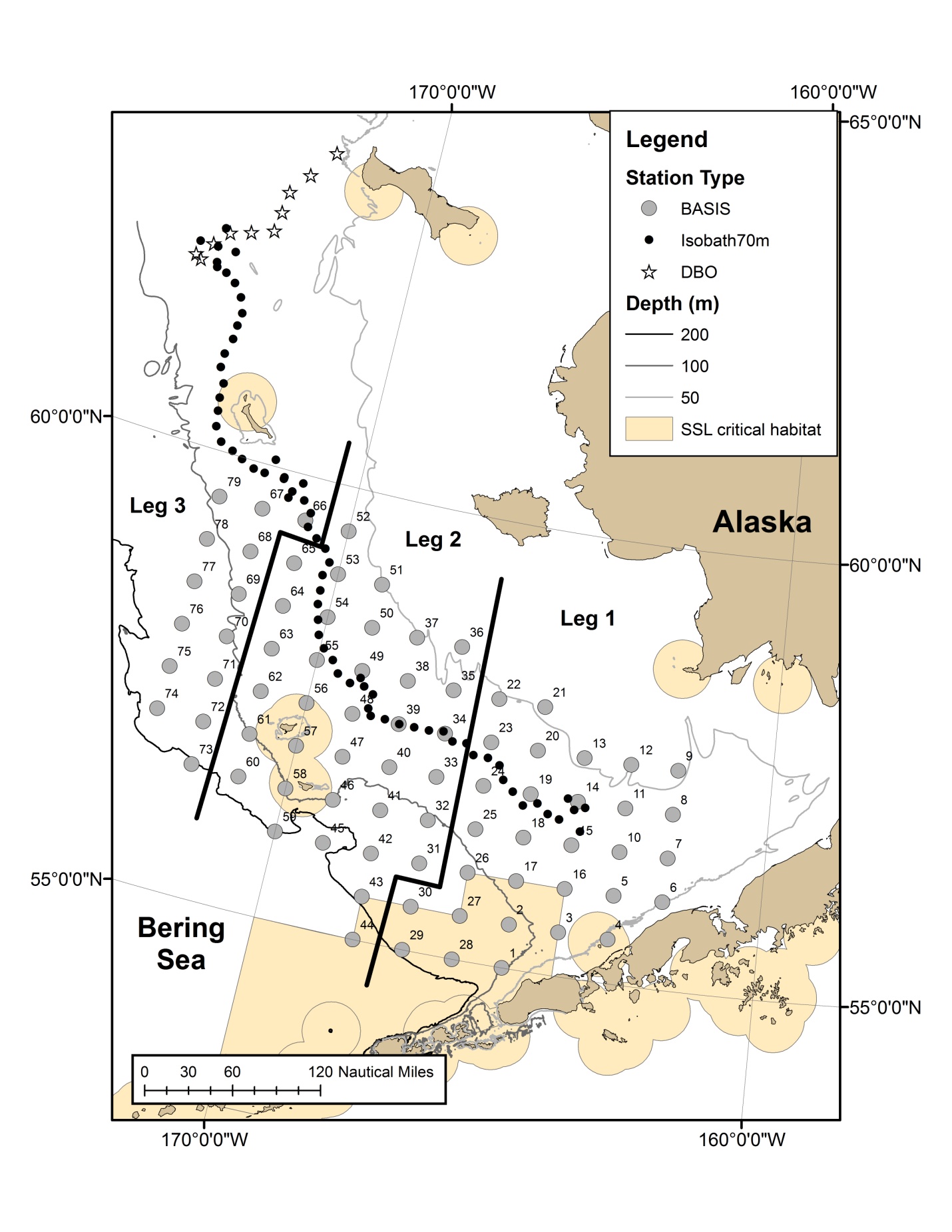 Appendix 2.  Station waypoint list.Appendix 3.  Chemical inventoryName (Last, First)TitleDate Aboard Date DisembarkGenderAffiliationNationalityLEG 1Andrews, AlexChief Scientist8/159/1MAFSCUSADuffy-Anderson, JanetFish Res Biol8/159/1FAFSCUSACooper, DanFish Res Biol8/159/18MAFSCUSAProctor, PeterOceanographer8/159/18MPMELUSABell, ShaunOceanographer8/159/1MPMELUSACieciel, KristinFish Res Biol8/159/1FAFSCUSAMcKelvey, DeniseAcoustician8/159/1FAFSCUSASpear, AdamFish Res Biol8/159/18MAFSCUSAAuburn-Cook, MaryFish Res Biol8/159/18FAFSCUSAZeman, SamanthaJellyfish Biol8/158/31FAFS CUSAReedy, MartinSeabird Obs8/158/31MUSFWSUSABool, NatalieSeabird Obs8/158/31FUSFWSForeign Nat’lLEG 2Farley, EdChief Scientist9/19/18MAFSCUSAPorter, SteveFish Res Biol9/19/18MAFSCUSABusby, MorganFish Res Biol9/19/18MAFSCUSADebenham, CaseyFish Res Biol9/19/18MAFSCUSACooper, DanFish Res Biol8/159/18MAFSCUSAProctor, PeterOceanographer8/159/18MPMELUSAStrausz, DavidOceanographer9/110/7MPMELUSAAuburn-Cook, MaryFish Res Biol8/159/18FUSATroy, DeclanSeabird Obs9/19/18MUSFWSUSALEG 3Eisner, LisaChief Scientist9/1810/7FAFSCUSAWilson, MattFish Res Biol9/1810/7MAFSCUSAPaquin, MelanieFish Res Biol9/1810/7FAFSCUSAEric WisegarverOceanographer9/1810/7MAFSCUSARandall, JessicaFish Res Biol9/1810/7FAFSCUSAStrausz, DavidOceanographer9/110/7MPMELUSAReedy, MartinSeabird Obs9/1810/7MUSFWSUSAProduct NameAmountChemicals it is useful againstAmount it can clean upNotesVWR Spill kit1-aldehydesFormalex2 – 1 gal.Formaldehyde cleanup (all concentrations)1.5 gallons 1:1 controlFormalex will be used in conjunction with Fan-Pads to reduce total spill volumeFan-Pads1 roll (50 sheets)Formaldehyde cleanup (all concentrations)50 sheets=50-150 ml spillsFormalex will be used in conjunction with Fan-Pads to reduce total spill volume3 M Pads10 padsEthanol cleanup10 pads=10-250 ml spillsPads may be reused if dried outNitrile Gloves4 pairs each S,M, L, XLFor all cleanup proceduresN/AGloves will be restocked by each survey groupEye protection4 pairsFormaldehyde cleanupN/AEye protection will be cleaned before reuseTyvex Lab Coats2 coatsFormaldehyde cleanupN/ACoats will be cleaned with Fan-Pads and Formalex before reusePlastic Bags2Formaldehyde cleanup/Fan PadsN/ABags may be packed full and sealedRegional Director of Health ServicesMarine Operations Center – Pacific2002 SE Marine Science Dr.Newport, OR 97365Telephone 541-867-8822Fax 541-867-8856Email MOP.Health-Services@noaa.govTypeLegStnIDLat DegLat MinLon DegLon MinOperationBASIS11550-1650CTD/BON/TRAWLBASIS125530-1650CTD/BON/TRAWLBASIS135530-1640CTD/BON/TRAWLBASIS145530-1630CTD/BON/TRAWLBASIS15560-1630CTD/BON/TRAWLBASIS16560-1620CTD/BON/TRAWLBASIS175630-1620CTD/BON/TRAWLBASIS18570-1620CTD/BON/TRAWLBASIS195730-1620CTD/BON/TRAWLBASIS1105630-1630CTD/BON/TRAWLBASIS111570-1630CTD/BON/TRAWLBASIS1125730-1630CTD/BON/TRAWLBASIS1135730-1640CTD/BON/TRAWLBASIS114570-1640CTD/BON/TRAWLBASIS1155630-1640CTD/BON/TRAWLBASIS116560-1640CTD/BON/TRAWLBASIS117560-1650CTD/BON/TRAWLBASIS1185630-1650CTD/BON/TRAWLBASIS119570-1650CTD/BON/TRAWLBASIS1205730-1650CTD/BON/TRAWLBASIS121580-1650CTD/BON/TRAWLBASIS122580-1660CTD/BON/TRAWLBASIS1235730-1660CTD/BON/TRAWLBASIS124570-1660CTD/BON/TRAWLBASIS1255630-1660CTD/BON/TRAWLBASIS126560-1660CTD/BON/TRAWLBASIS1275530-1660CTD/BON/TRAWLBASIS128550-1660CTD/BON/TRAWLBASIS129550-1670CTD/BON/TRAWLBASIS1305530-1670CTD/BON/TRAWLBASIS231560-1670CTD/BON/TRAWLBASIS2325630-1670CTD/BON/TRAWLBASIS233570-1670CTD/BON/TRAWLBASIS2345730-1670CTD/BON/TRAWLBASIS235580-1670CTD/BON/TRAWLBASIS2365830-1670CTD/BON/TRAWLBASIS2375830-1680CTD/BON/TRAWLBASIS238580-1680CTD/BON/TRAWLBASIS2395730-1680CTD/BON/TRAWLBASIS240570-1680CTD/BON/TRAWLBASIS2415630-1680CTD/BON/TRAWLBASIS242560-1680CTD/BON/TRAWLBASIS2435530-1680CTD/BON/TRAWLBASIS244550-1680CTD/BON/TRAWLBASIS245560-1690CTD/BON/TRAWLBASIS2465630-1690CTD/BON/TRAWLBASIS247570-1690CTD/BON/TRAWLBASIS2485730-1690CTD/BON/TRAWLBASIS249580-1690CTD/BON/TRAWLBASIS2505830-1690CTD/BON/TRAWLBASIS251590-1690CTD/BON/TRAWLBASIS2525930-1700CTD/BON/TRAWLBASIS253590-1700CTD/BON/TRAWLBASIS2545830-1700CTD/BON/TRAWLBASIS255580-1700CTD/BON/TRAWLBASIS2565730-1700CTD/BON/TRAWLBASIS257570-1700CTD/BON/TRAWLBASIS2585630-1700CTD/BON/TRAWLBASIS259560-1700CTD/BON/TRAWLBASIS2605630-1710CTD/BON/TRAWLBASIS261570-1710CTD/BON/TRAWLBASIS2625730-1710CTD/BON/TRAWLBASIS263580-1710CTD/BON/TRAWLBASIS2645830-1710CTD/BON/TRAWLBASIS265590-1710CTD/BON/TRAWLBASIS3665930-1710CTD/BON/TRAWLBASIS3675930-1720CTD/BON/TRAWLBASIS368590-1720CTD/BON/TRAWLBASIS3695830-1720CTD/BON/TRAWLBASIS370580-1720CTD/BON/TRAWLBASIS3715730-1720CTD/BON/TRAWLBASIS372570-1720CTD/BON/TRAWLBASIS3735630-1720CTD/BON/TRAWLBASIS374570-1730CTD/BON/TRAWLBASIS3755730-1730CTD/BON/TRAWLBASIS376580-1730CTD/BON/TRAWLBASIS3775830-1730CTD/BON/TRAWLBASIS378590-1730CTD/BON/TRAWLBASIS3795930-1730CTD/BON/TRAWLDBO3DBO1.1620.6-1753.6ADCP/ROS/NET/MUD*5DBO3DBO1.2623-17512.6ADCP/ROS/NET/MUD*5DBO3DBO1.36213.14-17452.62CTDDBO3DBO1.46223.4-17434.2ADCP/ROS/NET/MUD*5DBO3DBO1.56228.08-1744.98CTDDBO3DBO1.66233.6-17333ADCP/ROS/NET/MUD*5DBO3DBO1.76247.22-17330CTDDBO3DBO1.8631.8-17327.6ADCP/ROS/NET/MUD*5DBO3DBO1.96316.8-1734.8CTDDBO3DBO1.106336.24-17235.46CTDIsobath70m3M2-S5640.0002-16352.0002CTD/BONIsobath70m3M2-W5646.0002-16419.9998CTD/BONIsobath70m370M35648.4998-16434.9998CTD/BONIsobath70m370M55651.54-1657.3698CTD/BONIsobath70m370M2/M25654-1643.1998CTD/BONIsobath70m370M2/M25654-1643.19983 CalVETsIsobath70m370M45654.5598-16449.65CTDIsobath70m3M2-E5656.5002-16350.01CTD/BONIsobath70m370M65659.61-16522.65CTDIsobath70m3M2-N571.0002-16413.0002CTD/BONIsobath70m370M7576.4002-16536.7998CTD/BONIsobath70m370M85715.7302-16544.8302CTDIsobath70m370M95719.26-1660.6702CTD/BONIsobath70m370M105719.3398-16619.5798CTDIsobath70m370M125725.7202-16648.72CTDIsobath70m370M115726.28-16630.75CTD/BONIsobath70m370M145729.9598-16720.6502CTDIsobath70m370M165730.0402-16759.1702CTDIsobath70m370M155730.0702-16739.9102CTD/BONIsobath70m370M175731.2102-16818.24CTD/BONIsobath70m370M135731.3398-1672.2902CTD/BONIsobath70m370M185731.44-16836.81CTDIsobath70m3M4-S5736-16842CTD/BONIsobath70m3M4-E5746.0002-16840.0002CTD/BONIsobath70m370M21/M45749.9998-16853.2008CTD/BONIsobath70m370M21/M45749.9998-16853.20083 CalVETsIsobath70m3M4-W5749.9998-16912CTD/BONIsobath70m370M235754.42-16930CTDIsobath70m3M4-N5755.0002-1690CTD/BONIsobath70m370M24582.5302-16940.35CTD/BONIsobath70m370M25588.8302-16955.0902CTDIsobath70m370M265816.92-1705.6802CTD/BONIsobath70m370M275826.7702-17011.1402CTDIsobath70m370M285837.02-17016.53CTD/BONIsobath70m370M295846.4598-17017.6202CTDIsobath70m370M305856.8998-17019.6398CTD/BONIsobath70m370M31596.4098-17014.8098CTDIsobath70m370M325914.82-17024.7302CTD/BONIsobath70m370M335920.1198-17039.3498CTDIsobath70m370M345926.1402-17054.36CTD/BONIsobath70m370M355935.7-17055.3698CTDIsobath70m3M5-S5942-17130CTD/BONIsobath70m370M365942.93-1718.3898CTD/BONIsobath70m370M375946.62-17126.9802CTDIsobath70m370m38/ M55953.5002-17142.663 CalVETsIsobath70m3M5-E5953.88-17115.4998CTD/BONIsobath70m3M5-W5953.88-17210.0002CTD/BONIsobath70m370m38M55954.5802-17142.4602CTD/BONIsobath70m370M405954.69-17226.1102CTDIsobath70m370M415958.6902-17244.7702CTD/BONIsobath70m370M42602.2302-1730.39CTDIsobath70m3M5-N604.5-1720CTD/BONIsobath70m370M43606.03-17319.0002CTD/BONIsobath70m370M446015.1002-17331.3002CTDIsobath70m370M456025.5-17335.5002CTD/BONIsobath70m370M466034.3098-17338.37CTDIsobath70m370M476044.3298-17338.88CTD/BONIsobath70m370M486054.4398-17349.4802CTDIsobath70m370M49613.9402-17349.7598CTD/BONIsobath70m370M506114.9898-17344.4498CTDIsobath70m370M516124.6402-17344.1702CTD/BONIsobath70m370M526133.6102-17342.7302CTDIsobath70m370M536143.6398-17351.2802CTD/BON Isobath70m370M546151.7302-1745.6562CTDIsobath70m370M556156.5998-17421.8502CTD/BONIsobath70m3M8-S6158.5-17437.02CTD/BONIsobath70m370M56621.59-17439.5202CTDIsobath70m3M8-E/SL12a6212-17418CTD/BONIsobath70m3M86212-17445CTD/BONIsobath70m3M86212-174453 CalVETsIsobath70m3M8-W6212-17512CTD/BONIsobath70m3M8-N6225.3002-17442CTD/BONMultinet3UT55358.2166-58.2MNETMultinet3UT35410.5167-9MNETMultinet3UT15427.12167-22.8MNETMultinet3AW55427.48166-56.28MNETMultinet3AW35412.3166-42.6MNETMultinet3AW1544.32166-37.2MNETMultinet3AE15410.08166-13.98MNETMultinet3AE35418.3166-21MNETMultinet3AE55433.72166-35.58MNETMultinet3UBW45441.28166-14.22MNETMultinet3UBW25428.32166-2.34MNETMultinet3UBW05418.6165-52.98MNETCommon NameAmountRespondeeSpill ResponseNotesFormaldehyde 37% 2 - 20 l, 1 - 15 lChief ScientistGlovesDyson loaded 2/4/2014, working volume for all Spring and Fall projects. MSDS, hygiene plan, and SOPs provided at time of loading.Eye ProtectionFan-PadsFormalexPlastic BagEthyl Alcohol 100% Genetic Grade2 - 4 l, 1 - 0.75 lChief ScientistGlovesLoaded 2/4/2014, working volume for all Spring and Fall projects.3M Sorbent PadsPlastic bagSodium Borate Solution, Saturated 5-6%1 - 20 lChief ScientistGlovesLoaded 2/4/2014, not a regulated chemicalPaper towelsPlastic bagSodium Borate Powder1 - 500 gChief ScientistGlovesLoaded 2/4/2014, not a regulated chemical (in spill kit)Wet paper towelsPlastic BagAcetone12 - 25ml = 300mlPeter Proctor/Eric WisegarverGlovesPaper towelsAbsorbant (kitty litter)Ammonium chloride6 - 0.5g = 3gPeter Proctor/Eric WisegarverGlovesPlastic BagWet paper towelsAmmonium molybdate(VI) tetrahydrate20 - 10.8g = 216gPeter Proctor/Eric WisegarverGlovesPlastic BagBroom/dustpanAmmonium molybdate(VI) tetrahydrate6 - 27g = 162gPeter Proctor/Eric WisegarverGlovesPlastic BagBroom/dustpanBrij-35, 21% solution2 - 125ml = 250mlPeter Proctor/Eric WisegarverGlovesAbsorbant (kitty litter)Plastic BagCadmium metal, granular2 - 25g = 50gPeter Proctor/Eric WisegarverGlovesPlastic BagBroom/dustpanCopper (II) Sulfate Anhydrous2 - 5g = 10gPeter Proctor/Eric WisegarverGlovesPlastic BagBroom/dustpanDodecyl Sodium Salt solution, 15%2 - 30ml = 60mlPeter Proctor/Eric WisegarverGlovesAbsorbant (kitty litter)Plastic BagBroom/dustpanGlutaraldehydePeter Proctor/Eric WisegarverHydrazine hemisulfate salt6 - 6.4g = 38.4gPeter Proctor/Eric WisegarverGlovesPlastic BagBroom/dustpanHydrochloric acid 32-38% solution6 - 500ml = 3000mlPeter Proctor/Eric WisegarverGlovesPlastic BagBroom/dustpanAcid neutralizerAbsorbant (kitty litter)Imidazole7 - 13.6g = 95.2gPeter Proctor/Eric WisegarverGlovesPlastic BagBroom/dustpanL(+)-Ascorbic acid6 - 17.6g = 105.6gPeter Proctor/Eric WisegarverGlovesPlastic BagBroom/dustpanN-(1-Naphthyl)ethylenediamine dihydrochloride monomethanolate12 - 1g = 12gPeter Proctor/Eric WisegarverGlovesPlastic BagBroom/dustpanOxalic acid dihydrate15 - 50g = 750gPeter Proctor/Eric WisegarverGlovesPlastic BagBroom/dustpanPhenol Liquid2 - 25ml = 50mlPeter Proctor/Eric WisegarverGlovesAbsorbant (kitty litter)Plastic BagBroom/dustpanPotassium Nitrate4 - 5g = 20gPeter Proctor/Eric WisegarverGlovesPlastic BagBroom/dustpanPotassium phosphate monobasic4 - 0.5g = 2gPeter Proctor/Eric WisegarverGlovesPlastic BagBroom/dustpanSodium citrate dihydrate7 - 280g = 1960Peter Proctor/Eric WisegarverGlovesPlastic BagBroom/dustpanSodium Hydroxide, 10N8 - 30ml = 240mlPeter Proctor/Eric WisegarverGlovesPlastic BagBroom/dustpanBase neutralizerAbsorbant (kitty litter)Sodium Nitrite6 - 0.3g = 1.8gPeter Proctor/Eric WisegarverGlovesPlastic BagBroom/dustpanSodium Nitroferricyanide Diyhydrate6 - 0.5g = 3gPeter Proctor/Eric WisegarverGlovesPlastic BagBroom/dustpanSodium hexafluorosilicate6 - 0.5g = 3gPeter Proctor/Eric WisegarverGlovesPlastic BagBroom/dustpanSulfanilamide12 - 10g = 120gPeter Proctor/Eric WisegarverGlovesPlastic BagBroom/dustpanSulfuric acid 90-98%6 - 500ml = 3000mlPeter Proctor/Eric WisegarverGlovesPlastic BagBroom/dustpanAcid neutralizerAbsorbant (kitty litter)3M Manganese chloride2 - 500ml = 1000mlPeter Proctor/Eric WisegarverGlovesOn boardPlastic BagBroom/dustpanAbsorbant (kitty litter)4M Sodium iodide/8M Sodium hydroxide2 - 500ml = 1000mlPeter Proctor/Eric WisegarverGlovesOn boardPlastic BagBroom/dustpanBase neutralizerAbsorbant (kitty litter)5M Sulfuric acid2 - 500ml = 1000mlPeter Proctor/Eric WisegarverGlovesOn boardPlastic BagBroom/dustpanAcid neutralizerAbsorbant (kitty litter)0.16M Sodium thiosulfate2 - 500ml = 1000mlPeter Proctor/Eric WisegarverGlovesOn boardPlastic BagBroom/dustpanAbsorbant (kitty litter)0.0016M Potassium iodate2 - 500ml = 1000mlPeter Proctor/Eric WisegarverGlovesOn boardPlastic BagBroom/dustpanAbsorbant (kitty litter)